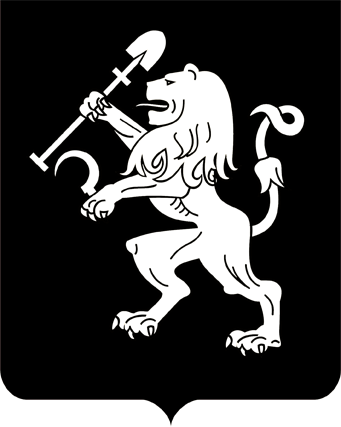 АДМИНИСТРАЦИЯ ГОРОДА КРАСНОЯРСКАПОСТАНОВЛЕНИЕО создании муниципального автономногодошкольного образовательного учреждения «Детский сад № 238 общеразвивающего вида с приоритетным осуществлением деятельности по познавательно-речевому направлению развития детей»В целях развития городской системы образования и эффективного использования бюджетных средств, на основании обращения муниципального бюджетного образовательного учреждения отрасли «Образование», в соответствии с Федеральным законом от 03.11.2006 № 174-ФЗ «Об автономных учреждениях», постановлением администрации города от 18.11.2010 № 509 «Об утверждении Положения о порядке принятия решений о создании, реорганизации и ликвидации муниципальных учреждений города Красноярска», руководствуясь статьями 41, 58, 59, 68 Устава города Красноярска,ПОСТАНОВЛЯЮ:1. Создать муниципальное автономное дошкольное образовательное учреждение «Детский сад № 238 общеразвивающего вида с приоритетным осуществлением деятельности по познавательно-речевому направлению развития детей» (далее – учреждение) путем изменения типа существующего муниципального бюджетного дошкольного           образовательного учреждения «Детский сад № 238 общеразвивающего вида с приоритетным осуществлением деятельности по познавательно-речевому направлению развития детей».2. Определить главное управление образования администрации города органом, осуществляющим координацию деятельности учреждения.3. Департаменту муниципального имущества и земельных отношений администрации города:закрепить за вновь созданным учреждением на праве оператив-ного управления имущество в соответствии с перечнем согласно               приложению;по завершении процедуры создания учреждения внести соответствующие изменения в Реестр муниципальной собственности.4. Главному управлению образования администрации города утвердить в установленном правовыми актами города порядке Устав учреждения в новой редакции и состав наблюдательного совета.5. Руководителю учреждения осуществить в установленном законом порядке регистрацию Устава учреждения до 31.01.2021.6. Настоящее постановление опубликовать в газете «Городские новости» и разместить на официальном сайте администрации города.Глава города                                                                                 С.В. Еремин25.11.2020№ 938